Визволення Хорольщини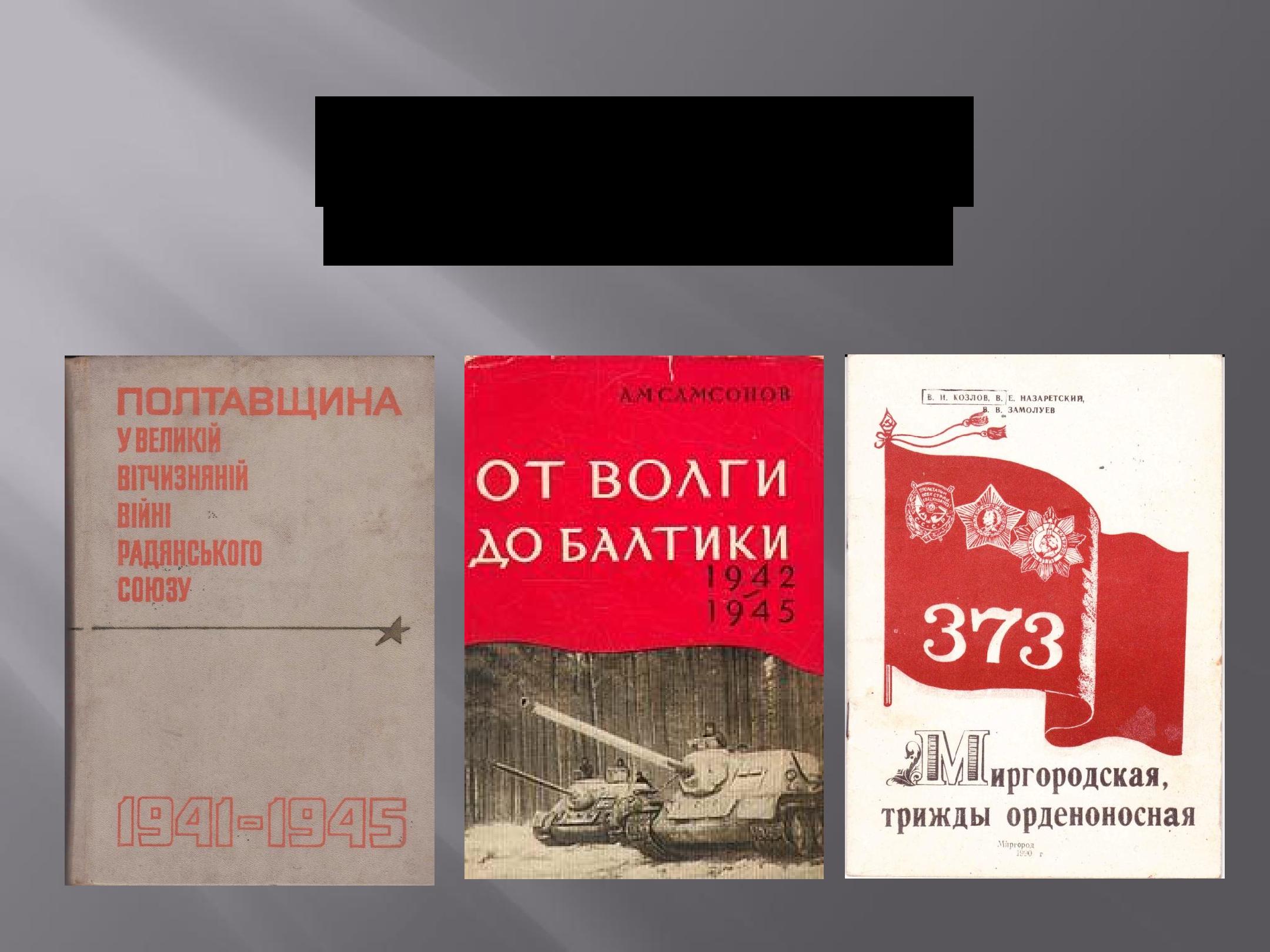 в документах і мемуарахКартосхема бойових дій під час визволення Хорольщини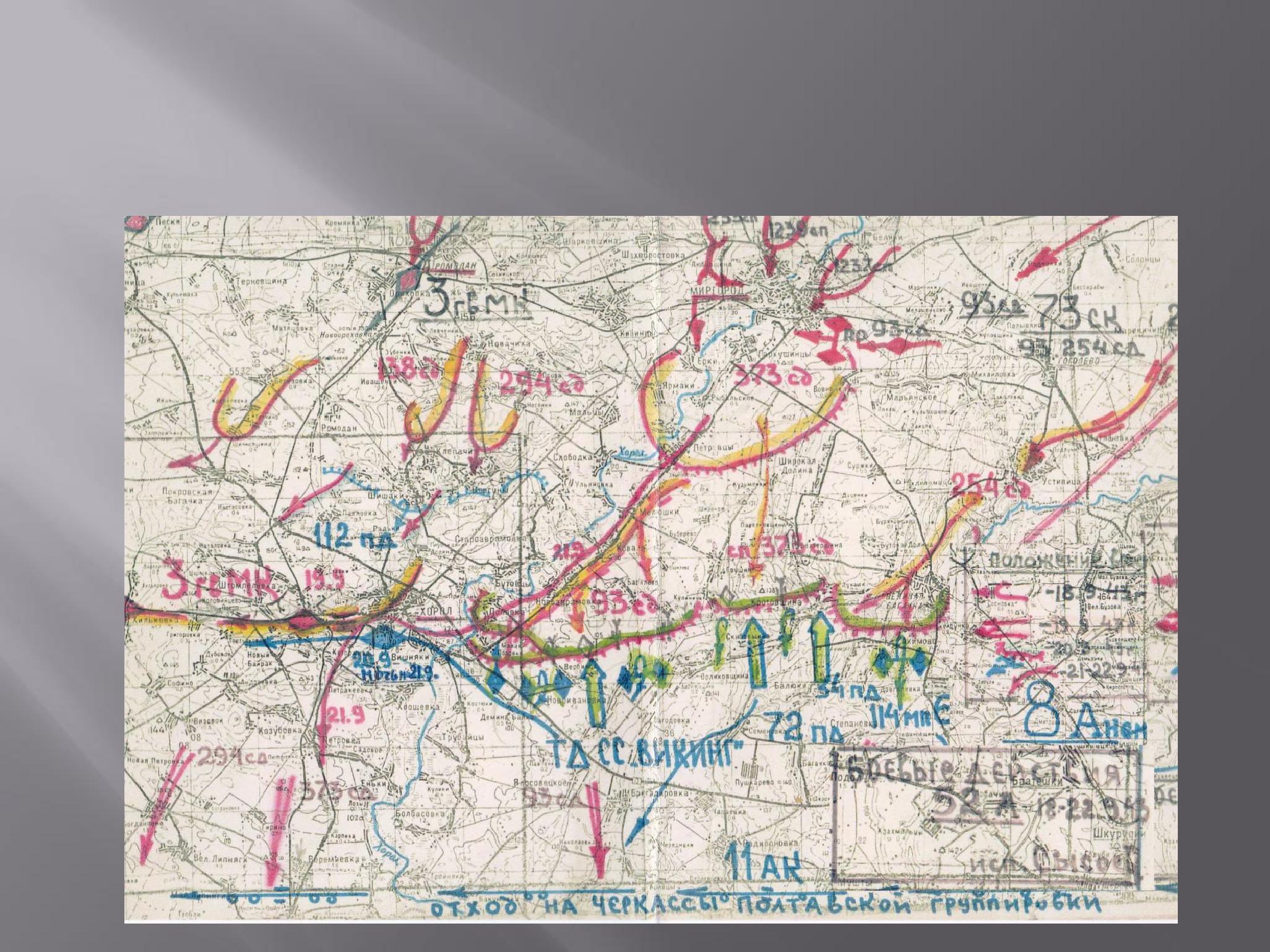 (19-21 вересня 1943 р.)Визволителі Хорольського краю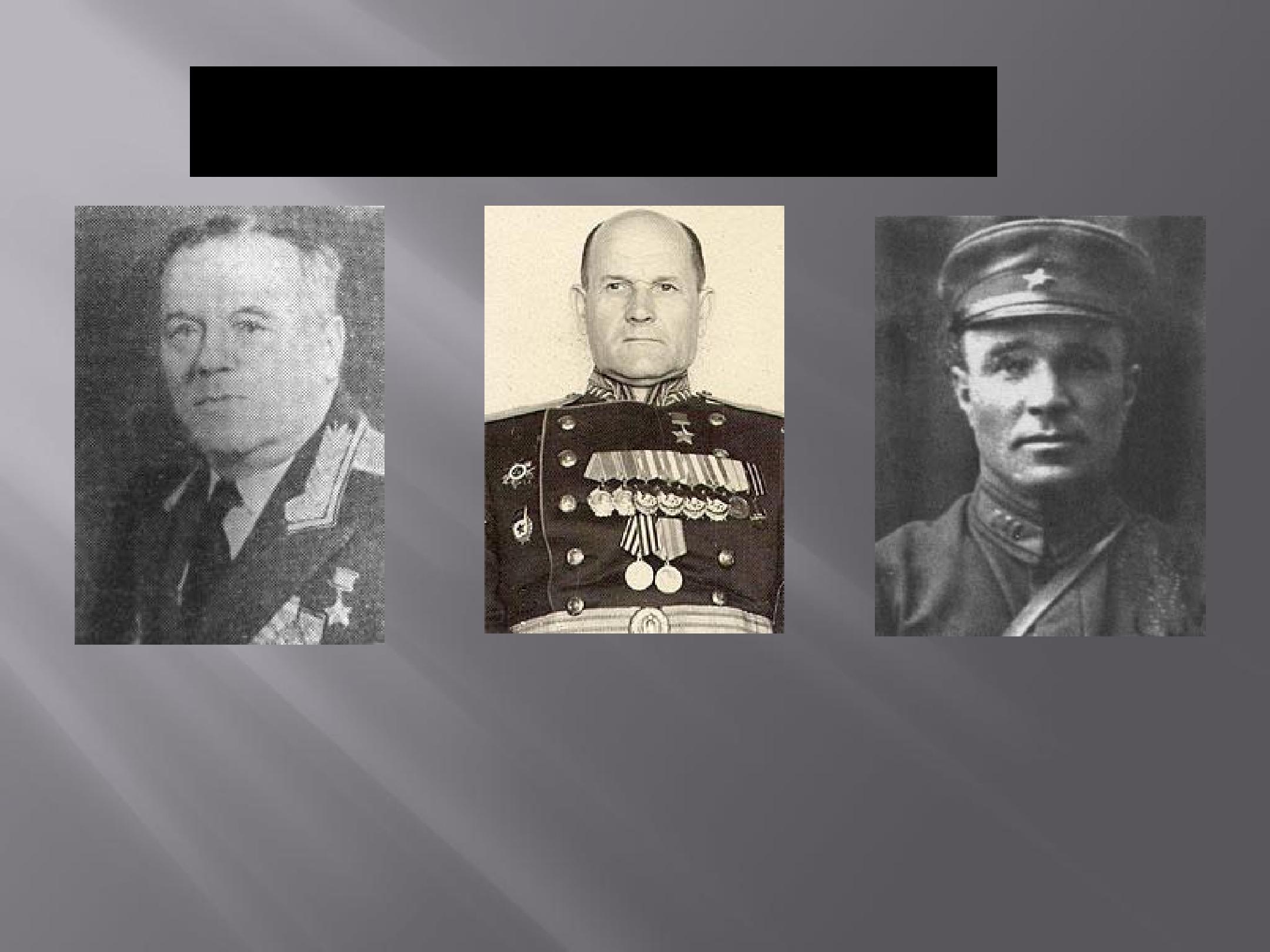 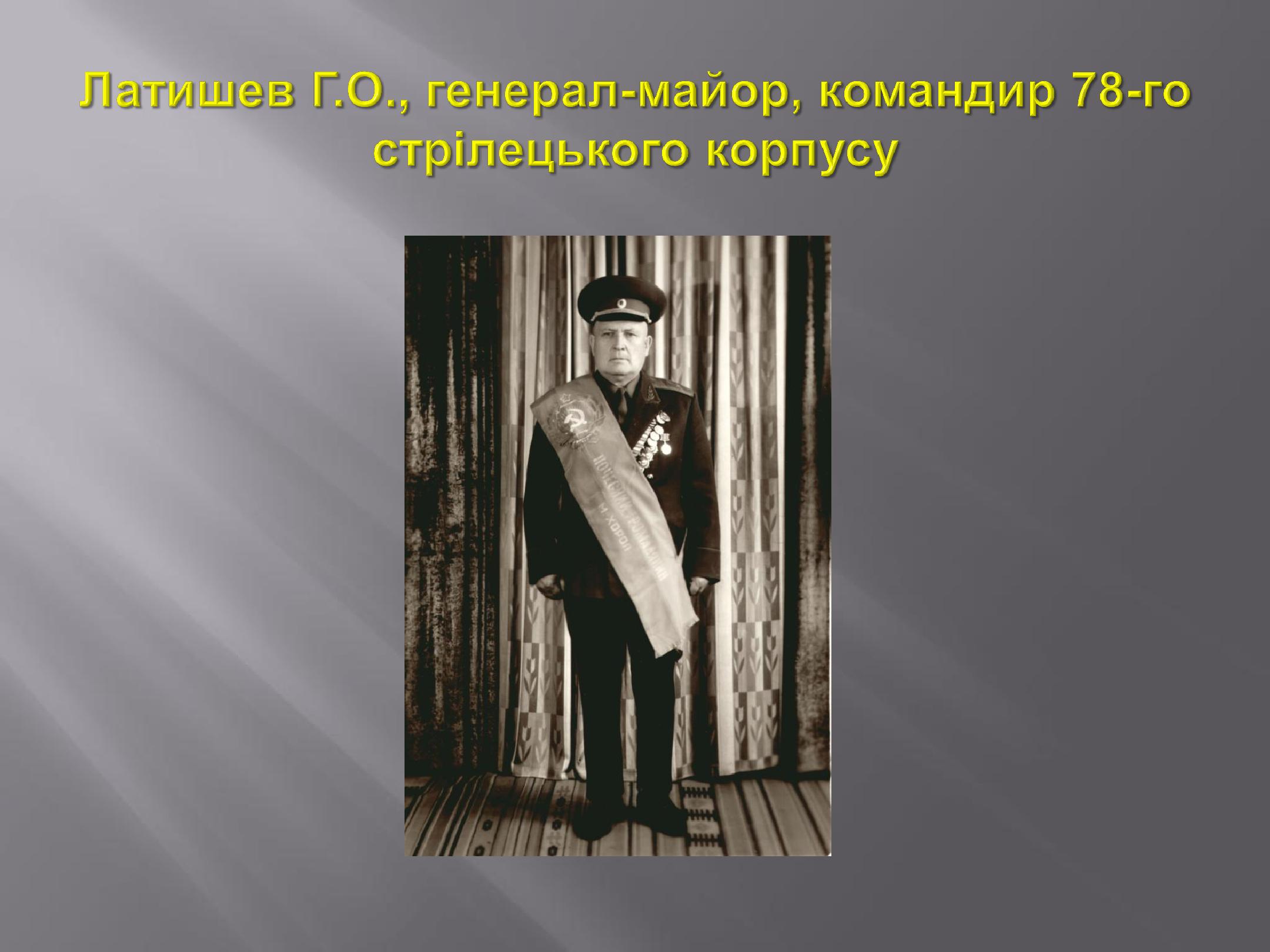 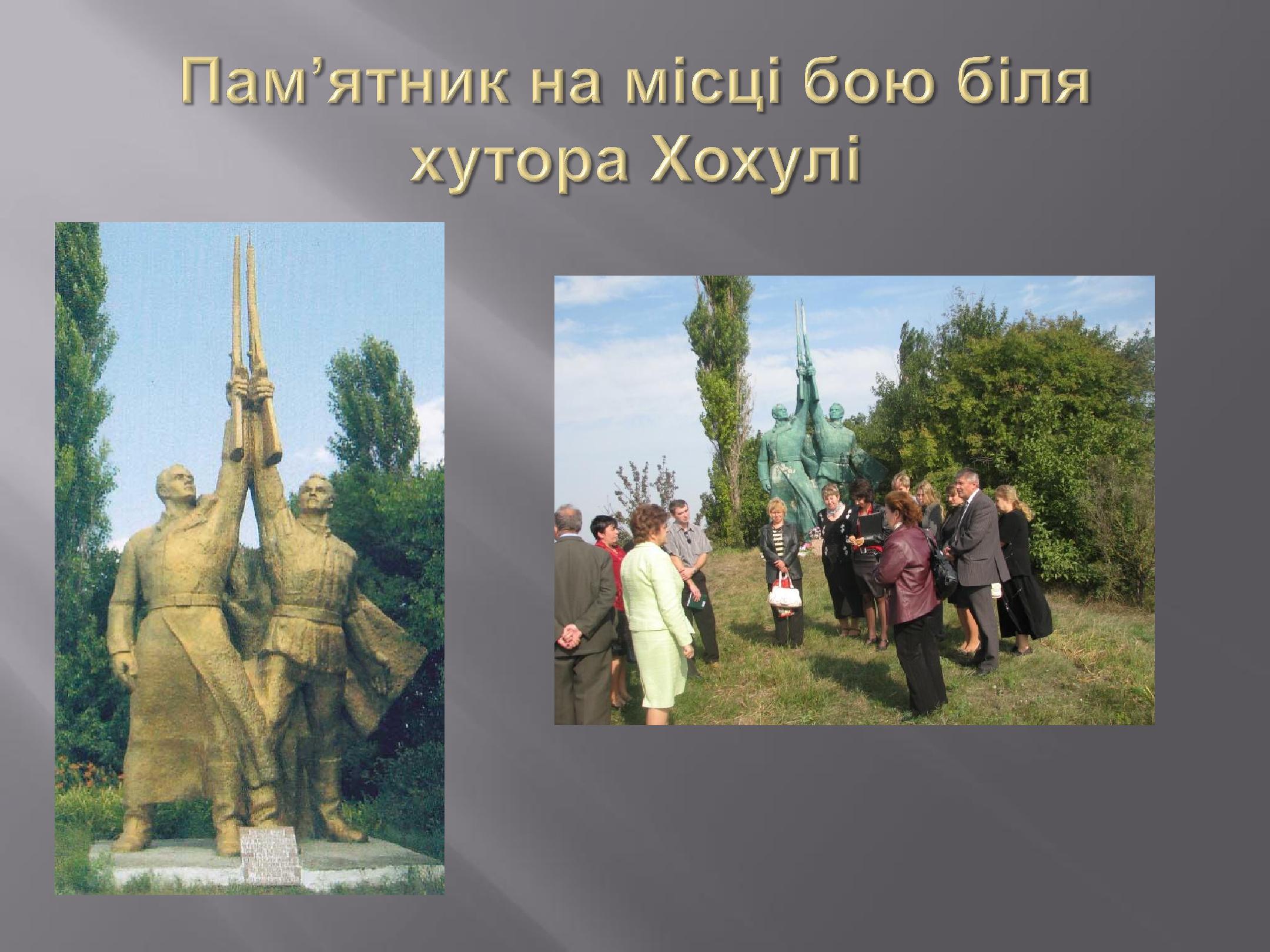 Виїзний семінар вчителів історії Хорольського району. 2008 р.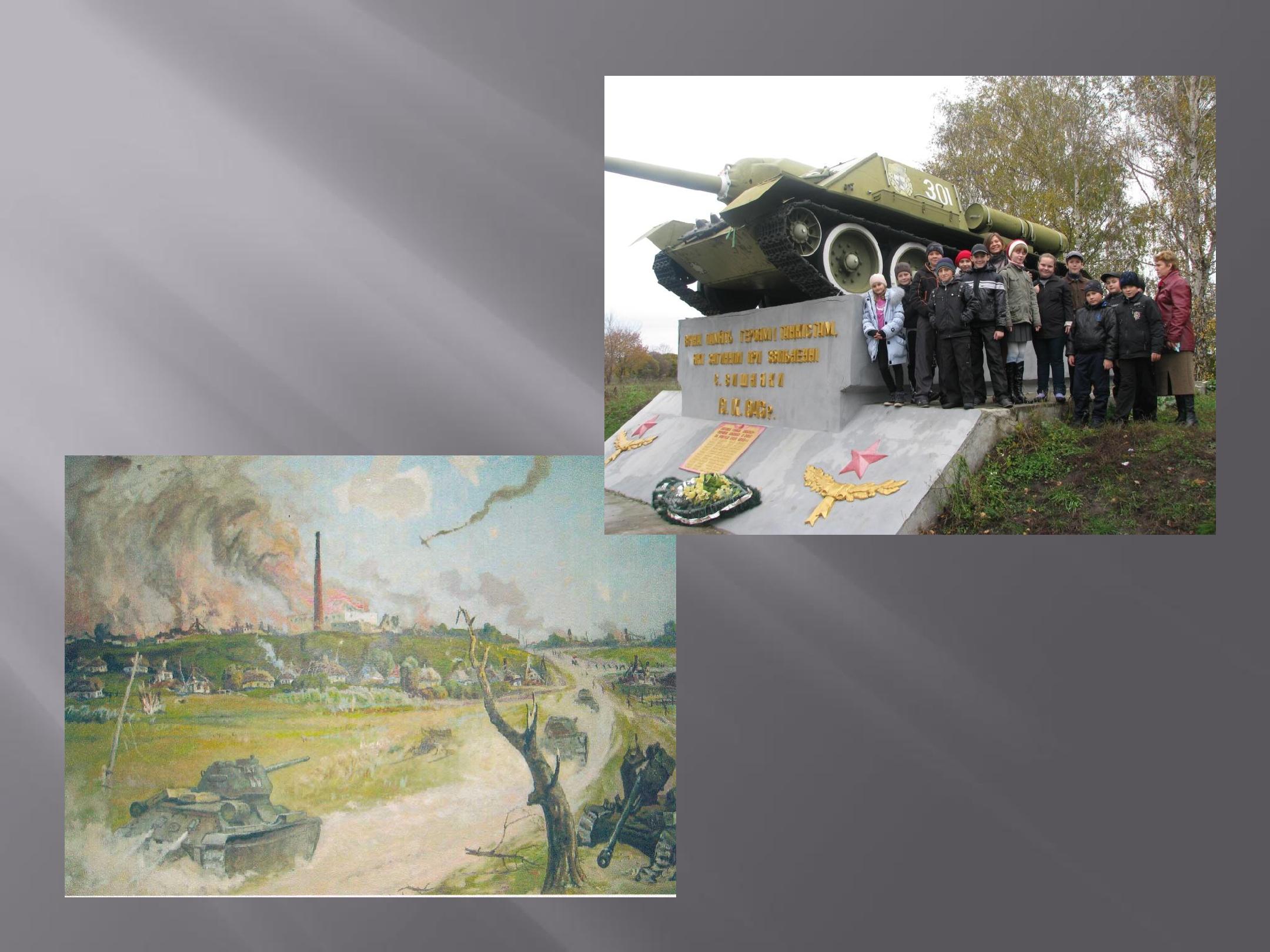 Пам’ятник на місці бою біля с. Вишняки.Картина “Звільнення Хорола”. Подарунок художника Селіщева І.П. хорольчанам.Спогади Солов'я Івана Омеляновича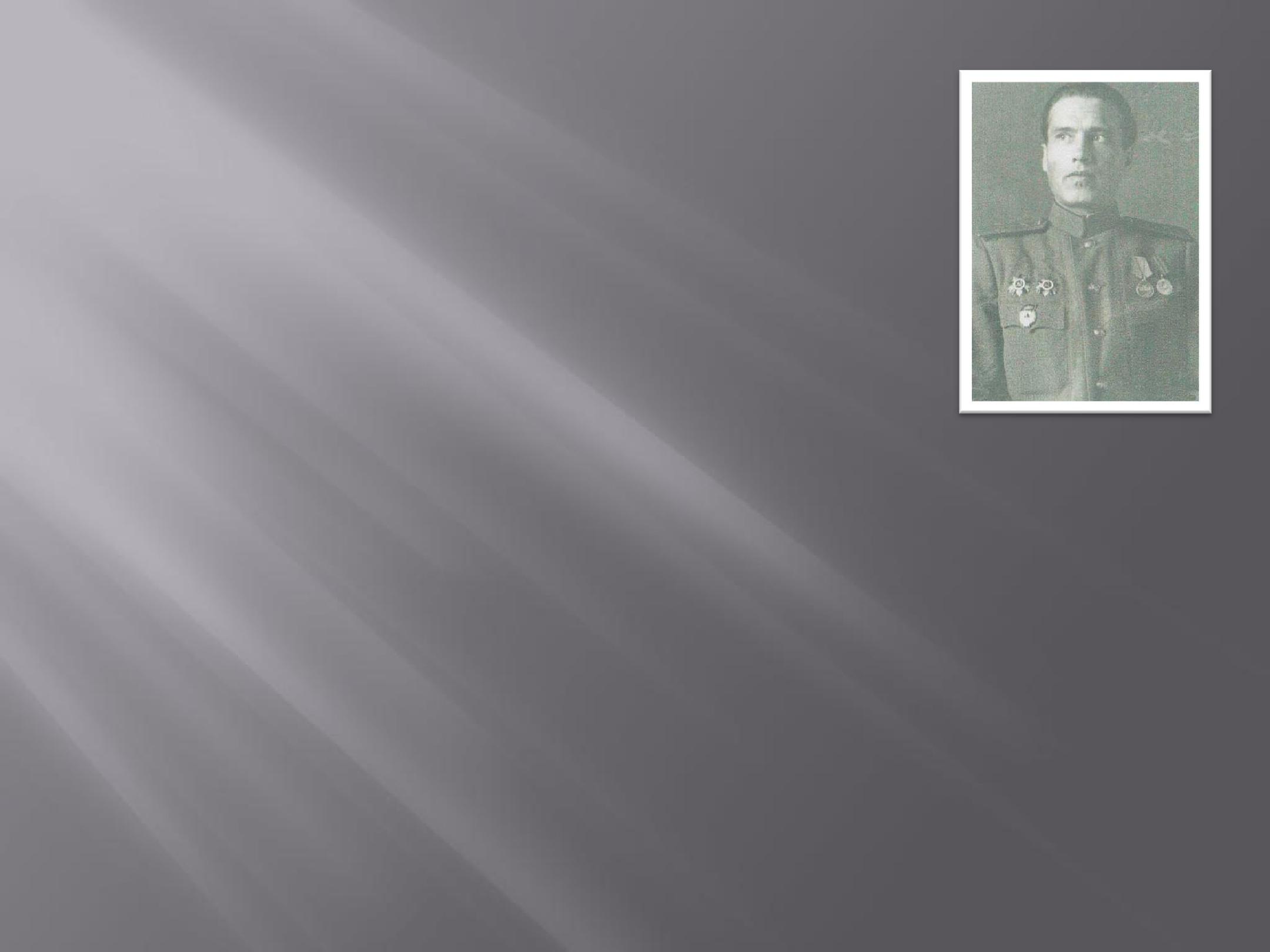 родного села ... 1943 году я проходил службу в 568 армейском пушечном артиллерийском полку 52 армии в должности заместителя командира полка по политический части. На территории Полтавщины полк вступил в бой в районе г. Зенькова и с боями прошѐл Сорочинцы, Миргород, село Вишняки. Мне особенно памятен бой у с. Вишняки – перекресток дорог Полтава-Миргород. После неудавшегося прорыва обороны немцев у перекрѐстка дорог, было подбито три наших танка, полку была постановлена задача - подавить огневые средства противника. Эту задачу полк выполнил. Путь в сторону Полтавы, где ещѐ шли бои, и на Хорол был открыт. Находясь в это время на наблюдательном пункте дивизиона, который вѐл огонь по перекрестку, я без бинокля наблюдал дымящиеся развалины спирт-завода, отдельные сгоревшие дома, а недалеко от них и дом матери. Как мать, сестра, живы ли? Эта мысль не давала мне покоя, а находился я от них примерно в двух километрах. Только 22 сентября 1943 года я смог попасть у Вишняки и узнать то, что так меня волновало в течении двух с половиной лет и особенно последние дни находясь около Вишняков... 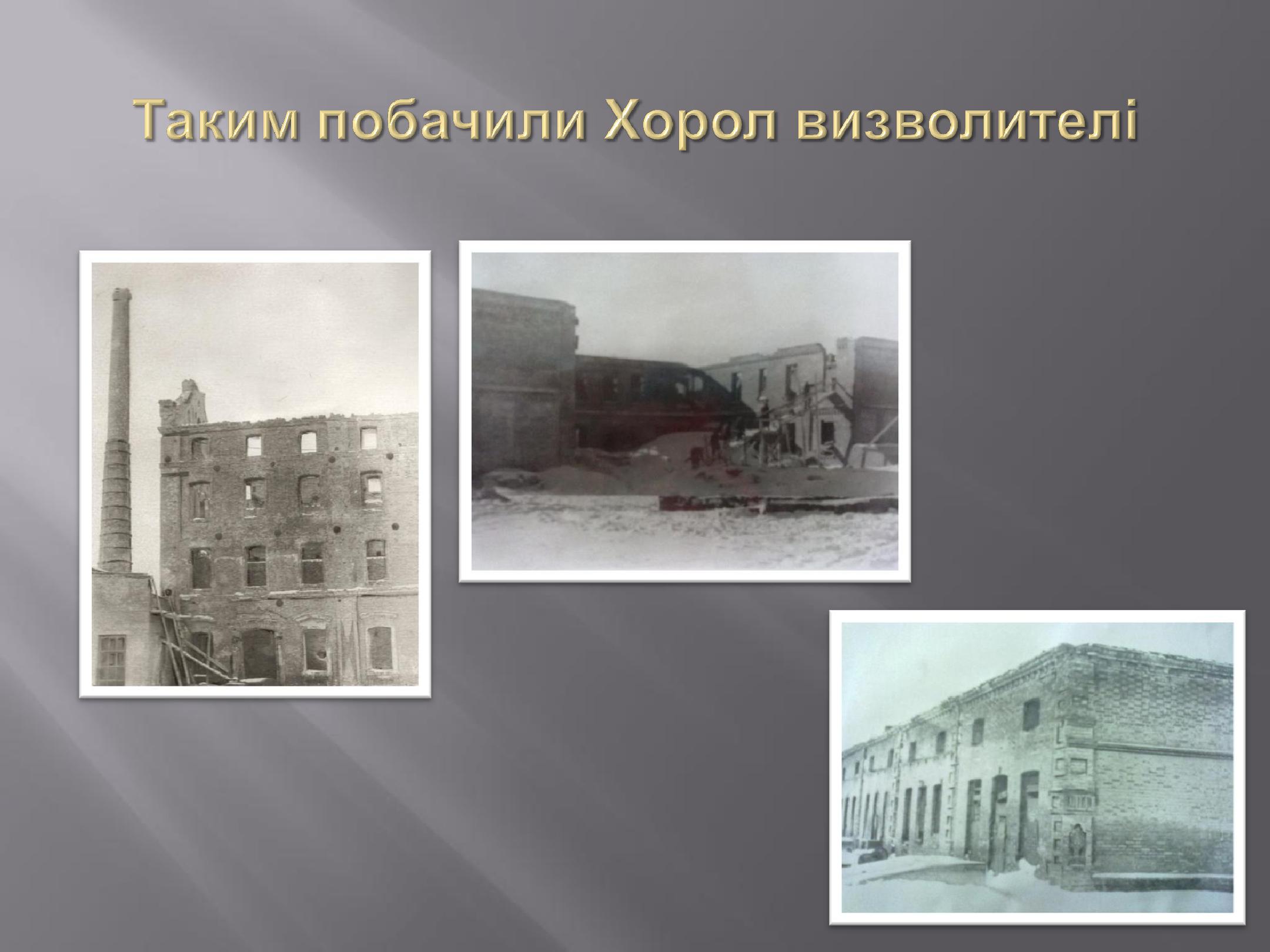 Спалене приміщення СШ №1 по вул. Карла Маркса.Фото 1943 р.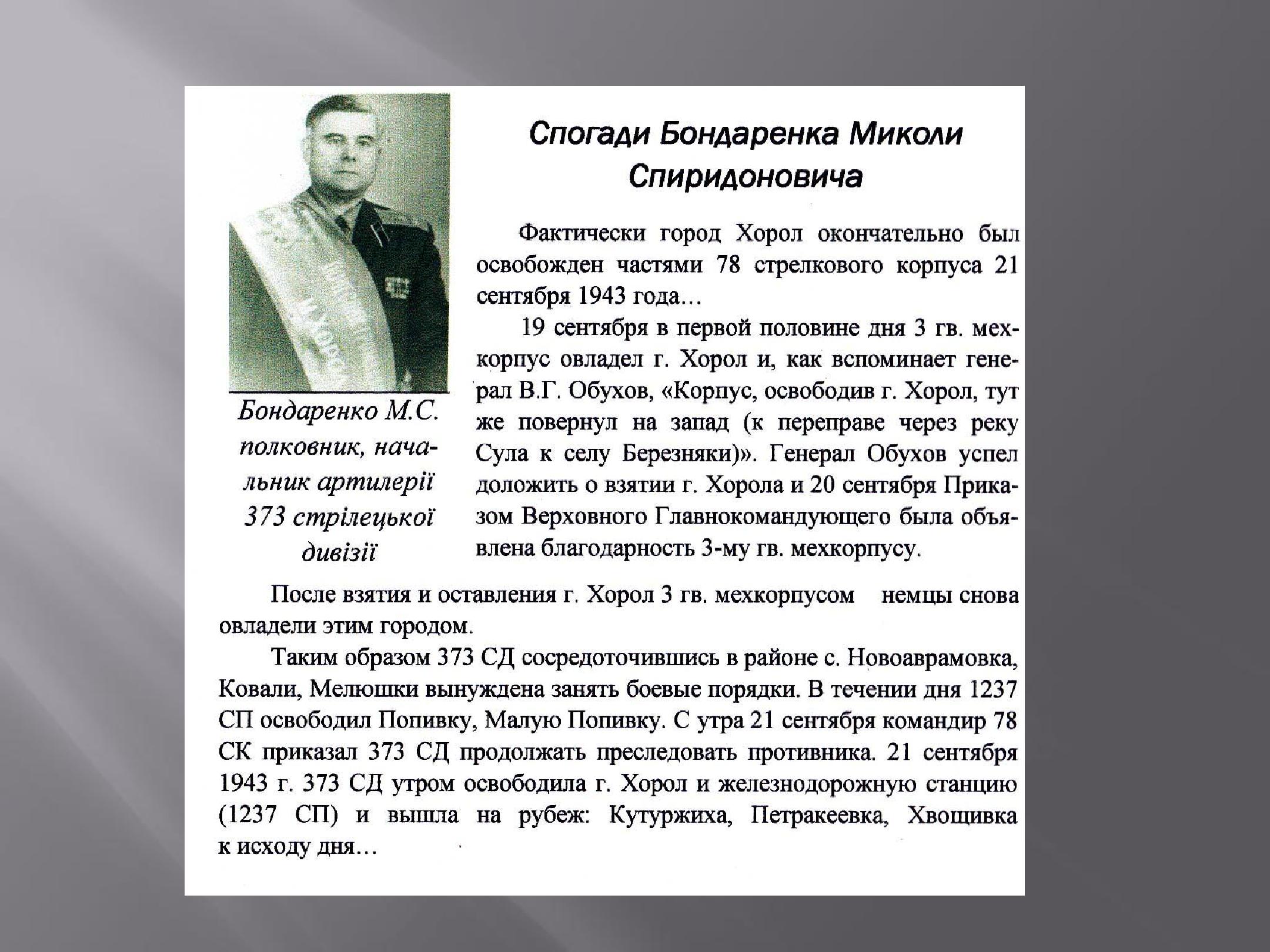 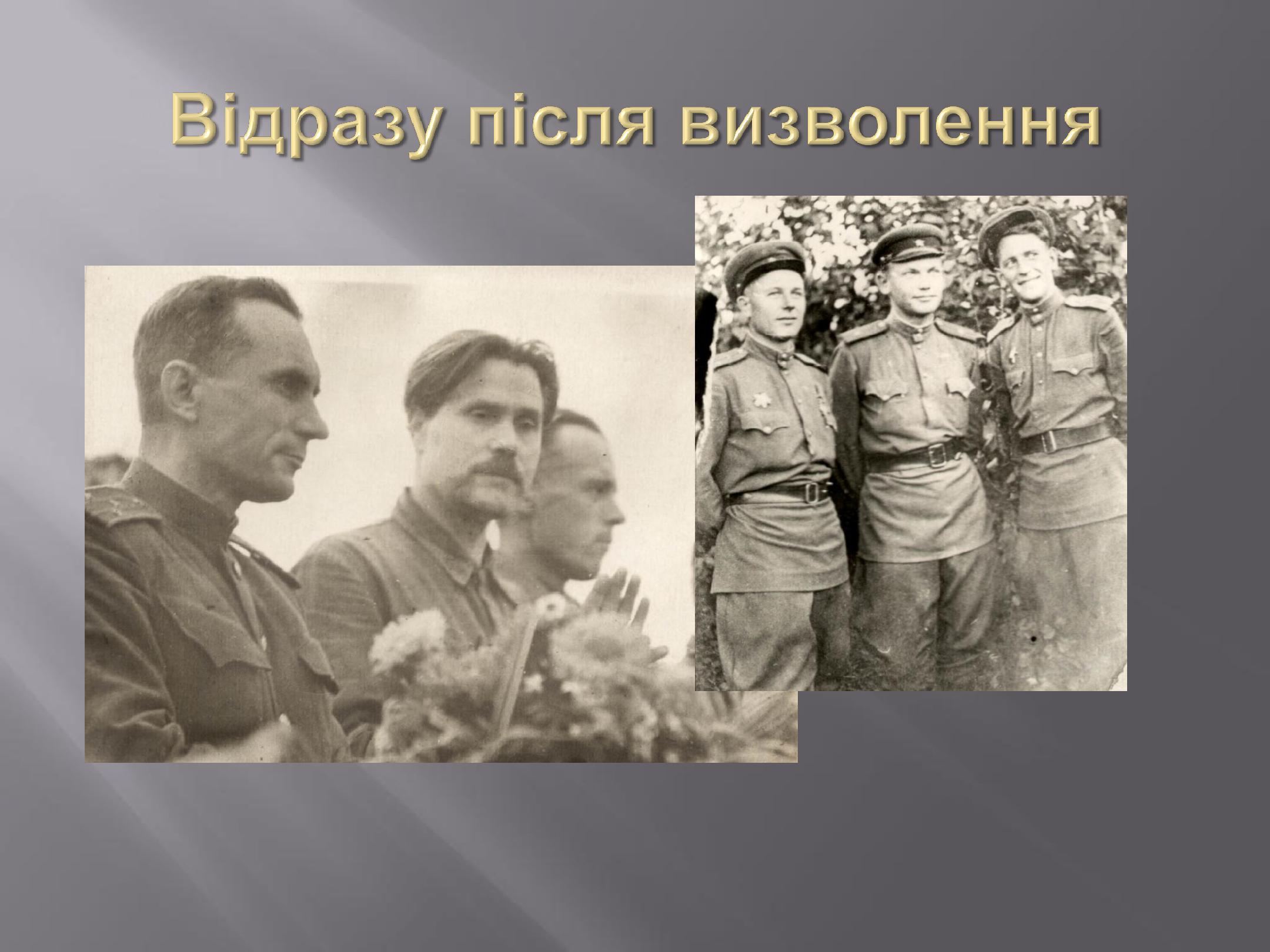 Учасники  визволення  міста  ірайону: л-нт М.І. Печко, майор Учасники президії мітингу в м. Хоролі. М.І. Клетченков, л-нт В.Я. Крайній зліва полковник Обиденний Г.І., Черников. Вересень 1943 р.заступник командира 373-ї стрілецької дивізії. 21 вересня 1943 р.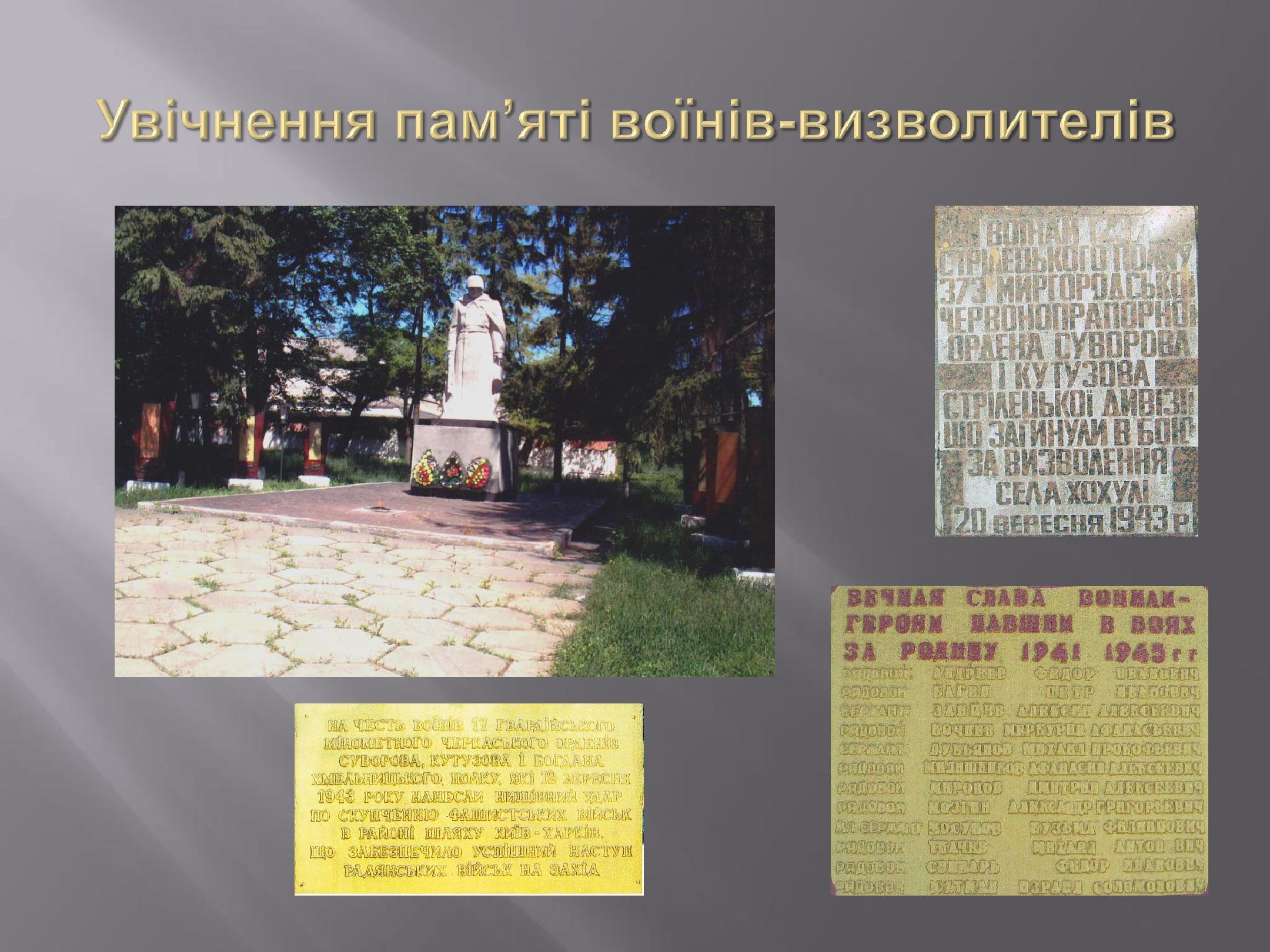 Бєлий Д.М., генерал-Родіонов М.Й.,Обухов В.Т., генерал-майор, командир 8-їРодіонов М.Й.,майор, командир 3-гомайор, командир 8-їполковник, командирмайор, командир 3-гогвардійськоїполковник, командиргвардійськогогвардійської7-ї гвардійськоїгвардійськогомеханізованої бригади7-ї гвардійськоїмеханізованогомеханізованої бригадимеханізованої бригадимеханізованогомеханізованої бригадикорпусукорпусуСпалений млин по вул.Спалені приміщенняЛеніна. Фото 1943 р.Спалені приміщенняЛеніна. Фото 1943 р.магазинів по вул.магазинів по вул.Леніна.Фото 1943 р.